Аналитической отчёт по итогам мониторинга качества образования детского сада №16 «Туллукчаан» - филиала АН ДОО «Алмазик»за 2022 год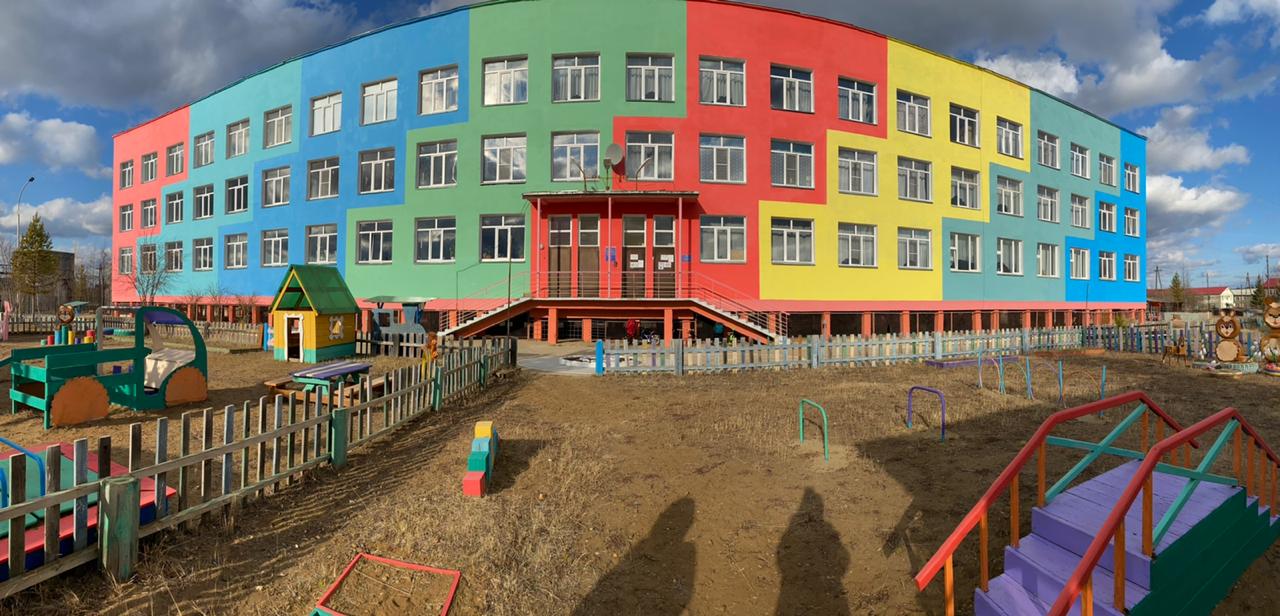 СОДЕРЖАНИЕ3. Пояснительная записка…………………………………………………………………….…33.1. Сроки мониторинга………………………………………………………………………....33.2. Основание для проведения мониторинга оценки качества образования (перечень нормативных документов)……………………………………………………………………....33.3. Цели и задачи мониторинга качества образования…………………………………….....43.4. Принципы мониторинга………………………………………………………………….....44. Результаты оценки качества образования по направлениям ……………………………....54.1. Повышение качества образовательных программ ДО (анализ состояния, вывод)…..…54.1.1. Характеристика групп………………………………………………………………….....54.2. Повышения качества содержания ОД в ДОО: социально-коммуникативное развитие, познавательное развитие, речевое развитие, художественно-эстетическое развитие, физическое развитие (анализ состояния, вывод)…………………………………….……..….54.2.1.Анализ адаптации……………………………………………………………….…….…...54.2.2 Результативность освоения детьми ООП ДО……………………………………….…...64.3. Повышение качества образовательных условий в дошкольных образовательных организациях: кадровые условия, развивающая предметно-пространственная среда, психолого-педагогические условия (анализ состояния, вывод)……………………….……..74.3.1. Кадровое обеспечение…………………………………………………………………….74.3.2. Развивающая среда детского сада, указывать только то, что сделано в течение учебного года……………………………………………………………………………………..84.3.3. Оценка качества психолого-педагогических условий реализации дошкольного образования (итоговая таблица по шкалам ECERS). …………………………………………94.3.4. Информационно-методическое обеспечение образовательного процесса…………...114.4. Взаимодействие с семьей: участие семьи в образовательной деятельности, удовлетворенность семьи образовательными услугами, индивидуальная поддержка развития детей в семье (анализ состояния, вывод)……………………………………………114.4.1. Результативность работы с родителями………………………………………………...114.5. Обеспечение здоровья, безопасности и качеству услуг по присмотру и уходу (анализ состояния, вывод)……………………………………………………………………………….124.5.1 Динамика здоровья воспитанников……………………………………………………...124.6. Повышение качества управления в дошкольных образовательных организациях (анализ состояния, вывод)……………………………………………………………………………….135. Анализ проблем, перспективы и планы развития на следующий учебный год………….143. Пояснительная запискаДетский сад № 16 «Туллукчаан» является филиалом Автономной некоммерческой дошкольной образовательной организации «Алмазик» (далее детский сад).Детский сад осуществляет образовательную деятельность согласно лицензии № 0356 от 20.10.14 г. (Приложение к лицензии № 9), Устава АН ДОО «Алмазик» и Положения о детском саде. Юридический адрес: РС (Я) г. Мирный, ул. Ленина д.14 корпус «А».Фактический адрес: РС (Я) Мирнинский р-н, с. Арылах, ул. Центральная, д. 51 «А».Телефон: 8 (411) 36 - 9- 66- 23, электронная почта: almazik.arylakh@mail.ru.Учредители: Акционерная компания «АЛРОСА» (ПАО) и МО «Мирнинский район»На официальном сайте АН ДОО «Алмазик» имеется страничка, где                                                                                                                                                    предоставляется нормативно   закрепленный перечень сведений о деятельности детского сада http:// www.almazik.org  а также о мероприятиях детского сада проводимых в группах в аккаунте Телеграм.Режим работы детского сада – с 7 час. 30 мин. до 18 час. 30 мин. (11 часов). Выходные дни: суббота, воскресенье, а также праздничные дни, установленные законодательством РФ, РС (Я).Оценка содержания и качества дошкольного образованияПри реализации ООП проводится оценка индивидуального развития воспитанников. Система оценки индивидуального развития воспитанников представляет собой систему сбора, анализа, хранения и накопления результатов педагогической диагностики, обеспечивающих непрерывность и своевременную корректировку образовательного процесса в отношении конкретного ребенка.3.1. Мониторинг возможных достижений воспитанников по освоению ООП и рабочей программы воспитания проводится 2 раза в год (в начале и в конце учебного года). В первом случае помогает выявить первоначальные знания, умения, навыки воспитанников, а во втором наличие динамики развития сформированных способностей воспитанников. В середине учебного года проводится диагностика с воспитанниками, у которых возникают трудности в освоении ООП/АООП или низкие показатели усвоения раздела, образовательной области.         3.2. Основанием для проведения мониторинга системы образования являются:Федеральным законом от 29.12.2012 г. № 273-ФЗ «Об образовании в Российской Федерации»;Приказом Министерства образования и науки Российской Федерации от 17 октября 2013 г. N 1155 г.  «Об утверждении федерального государственного образовательного стандарта дошкольного образования»;Приказом Министерства образования и науки Российской Федерации № 462 от 14.06.2013 г. «Об утверждении порядка проведении самообследования в образовательной организации»;Приказом Министерства образования и науки Российской Федерации от 10.12.2013 г.  № 1324 «Об утверждении показателей деятельности образовательной организации, подлежащей самообследованию»;Приказом Министерства образования и науки Республики Саха (Якутия) от 18.04.2022 № 01-03/772 «Об утверждении методических рекомендаций по организации и проведению процедуры внутренней системы оценки качества образования (ВСОКО) в дошкольных образовательных организациях Республики Саха (Якутия)».действующими санитарными нормами и требованиями;Уставом АН ДОО «Алмазик»;Положением о детском саде №16 «Туллукчаан» – филиале АН ДОО «Алмазик».3.3. Цель мониторинга качества образования: получение и распространение достоверной информации о состоянии и результатах образовательной деятельности, о степени соответствия ФГОС ДО, тенденциях изменения качества образования и причинах, влияющих на его уровень, для формирования основы принятия управленческих решений администрацией для дальнейшего развития образовательной организации. Задачами мониторинга являются: формирование единого подхода к оценке качества образования в образовательной организации (критериев качества образования и подходов к его измерению, разработка единой информационно-технологической базы системы оценки качества образования);получение объективной информации о качестве образовательного процесса в образовательной организации;определение принципов и подходов мониторинга;определение степени соответствия условий реализации ООП ДО требованиям          ФГОС ДО;  анализ состояния качества образования в АН ДОО «Алмазик» для принятия обоснованных, своевременных и эффективных управленческих решений, направленных на повышение качества дошкольного образования;выявление проблемных зон в управлении качеством дошкольного образования для последующей организации деятельности по их совершенствованию;определение сильных и слабых сторон организации с точки зрения показателей качества;информационное и аналитическое обеспечение мониторинга образовательной организации;осуществление самообследования состояния, развития и эффективности деятельности АН ДОО «Алмазик»; обеспечение доступности качественного образования;повышение уровня информированности потребителей образовательных услуг при принятии решений, связанных с организацией образовательной деятельности;содействие повышению квалификации и развитию профессиональных компетенций педагогов, принимающих участие в процедурах оценки качества образования;определение рейтинга детских садов АН ДОО «Алмазик».3.4. Основными принципами мониторинга являются: принцип приоритетности управления – нацеленность результатов на принятие управленческого решения; принцип объективности, достоверности, полноты и системности информации о качестве образования; принцип открытости, прозрачности процедур оценки качества образования; преемственности в образовательной политике, интеграции в общероссийскую систему оценки качества образования; принцип доступности информации о состоянии и качестве образования для различных групп потребителей; принцип рефлексивности, реализуемый через включение педагогов в критериальный самоанализ и самооценку своей деятельности с опорой на объективные критерии и показатели, повышение потенциала внутренней оценки, самооценки, самоанализа каждого педагога; принцип оптимальности использования источников первичных данных для определения показателей качества и эффективности образования (с учетом возможности их многократного использования); принцип инструментальности и технологичности используемых показателей (с учетом существующих возможностей сбора данных, методик измерений, анализа и интерпретации данных, подготовленности потребителей к их восприятию); принцип взаимного дополнения оценочных процедур, установление между ними взаимосвязей и взаимозависимостей; принцип соблюдения морально-этических норм при проведении процедур оценки качества образования в дошкольной образовательной организации.4. Результаты оценки качества образования по направлениям4.1.1 Характеристика групп:В 2021 году функционировало 5 групп общеразвивающей направленности:группа раннего возраста: 1.5-3 года – 1 группа (18 воспитанников);младшая группа: 3-4 года –1группа (11 воспитанника);средняя группа: 4-5 лет – 1 группа (22 воспитанников);старшая группа: 5-6 лет – 1 группа (19 воспитанников);подготовительная к школе группа: 6-8 лет 1 группа (15 воспитанника). Общая численность воспитанников составляет 85 человек. Мальчиков 44 чел. (52%) и девочек 41 чел. (48 %). Контингент   воспитанников социально благополучный. Преобладают дети из полных семей.4.2. Повышение качества содержания ОД в ДОО:4.2.1. Анализ адаптации: Проводилась диагностика на определение уровня адаптированности детей раннего возраста к условиям детского сада в начале и в конце учебного года. Прогноз адаптации: Готов к поступлению - 54%; условно готовы - 46%; Не готовы-0.Течение адаптации: лёгкая – 56%; средняя – 44%; тяжёлая -0%. Психофизическое развитие детей на 2022 май: В-0; норм-6; ср-12; слабое-04.2.2. Результативность освоения детьми ООП ДО 2021-2022 учебный год.Основная образовательная программа, реализуемая в детском саду, воспитанниками освоена на 76% с учетом возрастных особенностей воспитанников.В 2021-22 учебном году детский сад работал без педагога-психолога и учителя-логопеда. Выпустились из детского сада 15 детей – все дети 100% готовы к поступлению к школьному обучению (из анкет родителей). Достижения воспитанников, результаты участия воспитанников в мероприятияхВоспитанники детского сада принимали участие в дистанционных и очных конкурсах районного уровня, литературном конкурсе:4.3 Повышение качества ОУ в ДОО:4.3.1. Кадровое обеспечениеДетский сад укомплектован кадрами согласно штатного расписания.  Образовательную деятельность осуществляют 7 педагогов. Из них: 4 воспитателя, старший воспитатель, музыкальный руководитель, инструктор по физкультуре (имеются открытые вакансии: воспитатель национальной культуры, учитель-логопед и педагог-психолог).  4.3.2. Анализ условий осуществления образовательной деятельностиОрганизация развивающей предметно – пространственной среды в детском саду.Организация развивающей предметно пространственной среды в групповых помещениях направлена на комплексное развитие личности каждого воспитанника, учитывая его возрастные, половые и индивидуальные потребности. Воспитатели и администрация детского сада большое внимание уделяют развитию динамичной полифункциональной развивающей предметно-пространственной среды, направленной на комплексное развитие всех качеств личности ребенка, обеспечивающей комфорт и эмоциональное благополучие воспитанников. Для реализации образовательных задач в детском саду имеются оборудованные дополнительные помещения, в которых с дошкольниками проводится непрерывная образовательная деятельность и совместная деятельность, праздники, досуги, выставки, конкурсы, театрализованные представления: музыкальный зал, физкультурный зал, музей русской и якутской культур, центр по ознакомлению с правилами дорожного движения, консультационный центр. Познавательно-интеллектуальная развивающая среда в детском саду содержит инновационные компоненты: коллекции, экспериментальные лаборатории, уголки природы, мини-библиотеки, конструкторское бюро, изготовлены разные виды театров: пальчиковый, настольный, теневой и т. д., которые создают благоприятную обстановку для развития речи, общения друг с другом с помощью кукол, драматизации, инсценировок. Организация развивающей предметно- пространственной среды направлена на комплексное развитие личности каждого воспитанника. Благодаря партнерству с семьями воспитанников в текущем году функционально преобразована развивающая предметно-пространственная среда в группах, существенно наполнено атрибутами сюжетно-ролевых игр. В каждой возрастной группе детского сада оборудованы центры активности, где размещаются материалы для всех видов деятельности: игровой, изобразительной, музыкальной, театрализованной, двигательной. Все групповые помещения оформлены. При создании развивающей предметно-пространственной среды воспитатели учитывают возрастные и индивидуальные особенности детей своей группы. Группы постепенно пополняются современным игровым оборудованием, мебелью, физкультурными уголками, уголками безопасности, информационными стендами, дидактическими материалами в соответствии с ФГОС ДО. Воспитатели продолжают внедрять в образовательный процесс интерактивную панель «Колибри», приобретенную в 2021 году. Для обеспечения образовательной деятельности ежегодно приобретается методическая и познавательная литература, игры и пособия, осуществляется подписка на периодические издания. Характеристика территории детского сада: здание нашего детского сада типовое, трехэтажное, введено в эксплуатацию в 1995 году, техническое состояние удовлетворительное, имеются все виды благоустройства. Ближайшее окружение – школа МКОУ «СОШ № 6», сеть магазинов «Сардана», жилые дома. В 2021 году были установлены 5 новых прогулочных веранд на участке детского сада, а также приобрели и установили малые архитектурные формы (Стенка наклонная для лазания, спортивная стенка «Скалолаз», мишень, малая беседка) на спортивной площадке для развития двигательной активности детей.  На территории детского сада создается долгосрочный проект «Экологическая тропа» имеются: теплица, огород, метеостанция, также оборудована малыми архитектурными формами в виде сельского дворика (домики, пруд, скамейки, альпийская горка, зеленая аптека), построенными родителями и педагогами. «Экологическая тропа» направлена на развитие элементарных экологических представлений у детей дошкольного возраста. Украшает территорию небольшой участок леса, имеются цветники. 4.3.3 Оценка качества психолого-педагогических условий реализации ДО4.3.4 Информационно- методическое обеспечение образовательного процессаС учетом ФГОС ДО в детском саду обновлен дидактический и игровой материал, приобретены атрибуты для сюжетно-ролевых игр.Учебно-методическое обеспечение: в методическом кабинете детского сада имеется литература по ФГОС ДО: методическая, художественная, научно-познавательная литература; наглядный иллюстративный материал, пособия для организованной образовательной деятельности, наглядный и демонстрационный материал, тематические материалы на различные темы. Книжный фонд методической литературы, дидактического материала по всем направлениям ежегодно обновляется и дополняется. Библиотечно-информационное обеспечение: в детском саду имеется библиотека методической и художественной литературы, репродукции картин, иллюстративный материал, дидактические пособия, демонстрационный и раздаточный материал. В фонде методической литературы детского сада есть подписные издания: «Справочник руководителя дошкольного руководителя», «Справочник старшего воспитателя», «Справочник музыкального руководителя», «Дошкольная педагогика», «Медицинское обслуживание и организация питания в ДОУ», «Справочник музыкального руководителя», также имеется электронная библиотека.4.4 Взаимодействие с семьей.Результативность работы с родителями (законными представителями)По итогам анкетирования родителей можно сделать вывод, что большинство родителей удовлетворяет деятельность детского сада за 2021-2022 учебный год, общая удовлетворенность родителей: 85 %.  Наибольшее количество утвердительных ответов было получено на вопросы: 1.	Удобное месторасположение д/с 100%2.	Комфортность и безопасность пребывания в д/с 100%3.	В вопросах развития и воспитания ребенка в д/с 100%4.	Степень освещенности родителей о деятельности д/с посредством ИКТ 72%При этом наблюдается уменьшение количества удовлетворенных родителей по следующим вопросам:1.   Участок детского сада оснащен современным и разнообразным оборудованием, привлекательным       для детей и обеспечивающим оптимальную двигательную активность каждого ребенка: да-74%, нет-26%2.  Детский сад оптимально оснащен техническим оборудованием: телевизорами, мультимедийными       устройствами, музыкальными центрами, другой техникой: да-60%, нет-40%3. В детском саду достаточно книг, пособий, детских журналов, методических материалов для              организации качественного педагогического процесса да-72%, нет-28%4. Группы д/с достаточно обеспечены развивающими игрушками, оборудованием да-72, нет-28% 100% нет: 1. В детском саду есть специалисты (логопед, психолог и т.п), помощь нет -100% 2. Дополнительные образовательные услуги нет-100%  Вывод: В детском саду создаются условия для максимального удовлетворения запросов родителей детей дошкольного возраста по их воспитанию и образованию. Родители получают информацию о целях и задачах детского сада, имеют возможность обсуждать различные вопросы пребывания ребенка и участвовать в жизнедеятельности детского сада. Родители активны, с удовольствием принимают участия в конкурсах, выставках, праздниках, спортивных соревнованиях и т.д. Многие родители с пониманием относятся к проблемам детского сада, оказывают посильную помощь.  	Из всех проблем детского сада на первый план, родители ставят недостаточный уровень материальной базы – оснащение современным оборудованием детских площадок для прогулок. Родители хотят видеть более современное и качественное оборудование площадок на территории детского сада. Нет дополнительных образовательных услуг и специалистов педагога-психолога и учителя-логопеда, т.к педагоги не очень компетентны в этом вопросе.По результатам социологического опроса родителей по выявлению степени удовлетворённости качеством услуг дошкольного образования процент удовлетворительных ответов составил – 80 %. Располагая данной информацией, можно сделать вывод, что в детском саду создаются условия для максимального удовлетворения запросов родителей детей дошкольного возраста по их воспитанию и образованию. Родители получают информацию о целях и задачах детского сада, имеют возможность обсуждать различные вопросы пребывания ребенка и участвовать в жизнедеятельности детского сада. Родители активны, дистанционно и очно принимают участие в конкурсах, выставках, праздниках. 4.5. Обеспечение здоровья. 4.5.1. Динамика здоровья воспитанников. В работе детского сада уделяется большое внимание охране и укреплению здоровья детей. Следует продолжать работу по снижению заболеваемости детей в следующем году и взаимодействие с семьями воспитанников по формированию у детей потребности здорового образа жизни.Анализ групп здоровья:Педагогические и медицинские работники, по результатам осмотра узких специалистов, учитывая реальное состояние здоровья воспитанников, выполняют разработанную в детском саду коррекционную систему оздоровления детей: комплексы упражнений гимнастики для глаз и профилактики плоскостопия, просветительскую работу среди родителей по повышению компетентности в вопросах оздоровления.   У детей сформированы элементарные представления о здоровом образе жизни, способность к осознанию значения для здоровья некоторых проявлений образа жизни, могут проявлять инициативу и самостоятельность в ходе оздоровительных, закаливающих и санитарно- гигиенических мероприятий.4.6. Повышение качества управления в ДООПоддерживать нормальный ход образовательного процесса, обеспечивать его цикличность и стабильность в рамках нормативных требований, максимально удовлетворяя ожидания потребителей на государственном и социальном уровне.Таким образом, перед руководителем детского сада ставится одна из основных целей: создание эффективного механизма оценки качества предоставляемых услуг дошкольного образования и осуществление руководства развитием образовательной организации с учетом полученных результатов.Для достижения поставленной цели в своей работе решались следующие важные задачи:1. Подготовить нормативно-правовую базу, позволяющую рационально организовать процесс оценки качества образовательных услуг.2. Создать «команду» творческих единомышленников, которые помогут воплотить идеи в жизнь.3. Подобрать необходимый инструментарий для оценки качества дошкольного образования в детском саду.4. Научить сотрудников детского сада и родителей воспитанников адекватно оценивать имеющиеся условия.5. Организовать процесс анализа полученных результатов.6. Разработать механизм принятия управленческих решений, исходя из проведенных мероприятий по оценке качества дошкольного образования.7. В результате работы создать открытое образовательное и информационное пространство. Довести результаты проведенной работы до общественности.Каждая из выделенных задач не может существовать отдельно. Это своеобразных комплекс мероприятий, позволяющих реализовать систему работы учреждения по управлению оценкой качества образования.5. Анализ проблем, перспективы и планы развития на следующий учебный год.Анализ деятельности детского сада за 2021-2022 учебный год показал, что наиболее успешными в деятельности детского сада можно обозначить следующие показатели:в детском саду создаются условия для максимального удовлетворения запросов родителей детей дошкольного возраста по их воспитанию и образованию;функционирует система мероприятий, обеспечивающих комфортное, безопасное пребывание и развитие воспитанников;созданы комфортные условия для реализации потребностей детей в двигательной активности и формирования основ здорового образа жизни;тесное сотрудничество в работе воспитателей и всех специалистов детского сада;организовано эффективное взаимодействие с семьями воспитанников.         Наряду с положительными показателями выявлены и проблемы:в настоящее время общение педагогов с родителями (законными представителями) сводятся чаще всего к просьбам о помощи в благоустройстве, изготовлении или приобретении чего-либо. Мы же хотим привлечь родителей к партнерству. Необходимо создание эффективно работающей системы педагогического партнерства педагогов и родителей.обеспечение экологической тропы на участке детского сада для сохранения и укрепления здоровья, формированию культуры здоровья и здорового образа жизни воспитанников через формирование здоровьесберегающей среды детского сада.детский сад нуждается в специалистах: логопеда и педагога-психолога.           Перспективы развитиясоздать условия для ведения образовательной деятельности, направленных на повышение      качества образования; обновлять и пополнять развивающую предметно- пространственную среду   современным оборудованием и материалами в соответствии с требованиями ФГОС ДО и основной образовательной программы детского сада; создать условия для сохранения и укрепления здоровья воспитанников, формирование у них элементарных представлений о здоровом образе жизни. Повышение уровня профессиональной компетентности педагогов по вопросам социокультурного развития и экологической безопасности детей в детском саду;разработка и создание действующей экологически безопасной модели детского сада через экологический проект, обеспечивающей оптимальный маршрут развития каждого ребенка.СОГЛАСОВАНОПедагогическим советом детского сада   № 16 «Туллукчаан» –  филиала АН ДОО «Алмазик»Протокол № ______от «____» _____________2022 г.УТВЕРЖДАЮЗаведующий детским садом №16          «Туллукчаан» – филиалом АН ДОО          «Алмазик» _____________ Т.К.Букина«_____»______________2022 г.№КомпетенцииОсвоение программыОсвоение программыОсвоение программы№КомпетенцииСтадия поддержкиСтадия самостоятельностиСтадия инициативности и творчества1.Социально – коммуникативное развитие23%37%40%2.Речевое развитие33%35%32%3.Художественно – эстетическое развитие26%36%38%4.Познавательное развитие25%38%37%5.Физическое развитие18%38%44%6.Сюжетно-ролевая игра26%26%48%Итог:24%35%41%76%Название мероприятияГод,уровеньУровень,кол-во воспитанниковРезультат1 Районный дистанционный конкурс-смотр по патриотическому воспитанию «Мы будущее – России» 2022 годрайонныйСтаршая группа«Медвежонок»,10детейДиплом Районный конкурс чтецов «Воспеваю Якутию мою»2022районныйСтаршая группа «Медвежонок», 2 ребенкаСертификат об участииВсероссийский конкурс «Мы помним пожары войны» (конкурс рисунков)2022всероссийскийПодготовительная к школе группа «Ромашка», 1 ребенокДиплом II степениРайонный фестиваль народного творчества «Мы разные, но мы едины!»2021районныйСредняя группа «Солнышко», 3 ребенкаДиплом ИтогоКоличество участниковВсероссийский 1Районный15Кадровоеобеспечение образовательной деятельностиКоличество/доля педагогических работников стаж работы, которых составляет:Кадровоеобеспечение образовательной деятельностидо 5 лет4/40%Кадровоеобеспечение образовательной деятельностисвыше 30 лет1/10 %Кадровоеобеспечение образовательной деятельностиКоличество/доля педагогических работников в возрасте до 30 лет4/40%Кадровоеобеспечение образовательной деятельностиКоличество/доля педагогических работников в возрасте от 50 лет1/10%Кадровоеобеспечение образовательной деятельностиКоличество/доля педагогических и руководящих работников, прошедших за последние 5 лет курсы повышения квалификации.3/30 %Кадровоеобеспечение образовательной деятельностиКоличество/доля педагогических и руководящих работников, прошедших курсы профессиональной переподготовки по профилю педагогической деятельности2/20 %Кадровоеобеспечение образовательной деятельностиКоличество/доля педагогических и руководящих работников, прошедших курсы повышения квалификации в связи с введением ФГОС ДО3/30%Инновационный потенциал педагоговОбщая численность педагогических работников, в том числе:Инновационный потенциал педагоговКоличество/доля педагогических работников, имеющих высшее образование5/50%Инновационный потенциал педагоговКоличество/доля педагогических работников, имеющих высшее образование по профилю работы (по направлению подготовки)5/50%Инновационный потенциал педагоговКоличество/доля педагогических работников, имеющих среднее профессиональное образование5/50%Инновационный потенциал педагоговКоличество/доля педагогических работников, имеющих среднее профессиональное образование по профилю работы (по направлению подготовки)4/40%Инновационный потенциал педагоговЧисленность педагогических работников, которым по результатам аттестации присвоена квалификационная категория, в том числе:Инновационный потенциал педагоговКоличество/доля педагогических работников, которым присвоена первая квалификационная категория1/10%Инновационный потенциал педагоговКоличество/доля педагогических работников, которым присвоена высшая квалификационная категория-Инновационный потенциал педагоговколичество/доля педагогических работников, выступавших на различных мероприятиях районного уровня-Инновационный потенциал педагоговколичество/доля педагогических работников, выступавших на различных мероприятиях республиканского и федерального уровня-Инновационный потенциал педагоговколичество/доля педагогических работников, выступавших на различных мероприятиях федерального и международного уровня-Инновационный потенциал педагоговколичество/доля педагогических работников, принимавших участие в профессиональных конкурсах (в том числе интернет – конкурсах)-Инновационный потенциал педагоговколичество/доля педагогических работников, имеющих публикации, включая интернет – публикации-Инновационный потенциал педагоговколичество/доля педагогов, которые используют современные педагогические технологии-Инновационный потенциал педагоговколичество/доля педагогов, разработавших авторские программы, методические пособия-ПоказателиИнструментарий:ECERS Шкалы для комплексной оценки качества образования в ДОООценка взаимодействия сотрудников с детьми:Средний балл(6,3)Присмотр за деятельностью по развитию крупной моторики детей7Общий присмотр за детьми 6Дисциплина5Взаимодействие персонала и детей7Оценка психолого-педагогических условий социально-личностного развития ребенка в процессе организации деятельности по познавательному развитию:Средний балл4,3Песок/вода5Природа/наука7Математика/счет1Оценка психолого-педагогических условий социально-личностного развития ребенка в процессе организации деятельности по физическому развитию:Средний балл3Пространство для игр, развивающих крупную моторику3Оборудование для развития крупной моторики3Оценка психолого-педагогических условий социально-личностного развития ребенка в процессе организации деятельности по речевому развитию:Средний балл1,75Книги и иллюстрации3Стимулирование общения между детьми2Использование речи для развития мыслительных процессов1Повседневное использование речи1Оценка психолого-педагогических условий социально-личностного развития ребенка в процессе организации деятельности по социально- коммуникативному развитию:Средний балл3,8Ролевые игры6Содействие принятию многообразия4Взаимодействие детей друг с другом1Свободная игра4Групповые занятия4Оценка психолого-педагогических условий социально-личностного развития ребенка в процессе организации деятельности по художественно – эстетическому развитию:Средний балл3Искусство1Музыка/движение2Кубики6Наименование20212022Общая заболеваемость (случаев)567140Из них:ОРВИ, грипп501117Пневмония 00Бронхит 51Ангина 112Ветряная оспа 63Травмы 11Прочие болезни 3818Среднесписочный состав 9385Проведено д/дней всего 137564394Пропущено дней всего 84411462Пропущено д/дней по болезни всего45921176Число пропусков на 1 ребенка по болезни 49,413,84Средняя продолжительность 1 заболевания 8,18,23Количество случаев заболеваний на 1 ребенка 6,11,7ЧБД 3015Индекс здоровья4,30,83% посещаемости99,7%114,19%Группа здоровья2022I17II67III1IV-